Příloha č. 6 Zadávací dokumentace:ČESTNÉ PROHLÁŠENÍ O ZÁKLADNÍ ZPŮSOBILOSTI(dále jen „Dodavatel“)Dodavatel jako účastník výběrového řízení tímto prokazuje splnění základní způsobilosti, kdy čestně prohlašuje, že je Dodavatelem, který:nebyl v zemi svého sídla v posledních 5 letech před zahájením výběrového řízení pravomocně odsouzen pro trestný čin uvedený v příloze č. 3 zákona č. 134/2016 Sb., o zadávání veřejných zakázek, ve znění pozdějších předpisů, nebo obdobný trestný čin podle právního řádu země sídla Dodavatele; k zahlazeným odsouzením se nepřihlíží;Je-li Dodavatelem (účastníkem) právnická osoba, podmínku podle tohoto písm. a) splňuje tato právnická osoba a zároveň každý člen statutárního orgánu. Je-li členem statutárního orgánu Dodavatele právnická osoba, podmínku podle tohoto písm. a) splňuje tato právnická osoba, každý člen statutárního orgánu této právnické osoby a osoba zastupující tuto právnickou osobu v statutárním orgánu Dodavatele. Účastní-li se výběrového řízení pobočka závodu zahraniční právnické osoby podmínku podle tohoto písm. a) splňuje tato právnická osoba a vedoucí pobočky závodu. Účastní-li se výběrového řízení pobočka závodu české právnické osoby, podmínku podle tohoto písm. a) splňuje tato právnická osoba a zároveň každý člen statutárního orgánu. Je-li členem statutárního orgánu Dodavatele právnická osoba, podmínku podle tohoto písm. a) splňuje tato právnická osoba, každý člen statutárního orgánu této právnické osoby a osoba zastupující tuto právnickou osobu ve statutárním orgánu Dodavatele.nemá v České republice nebo v zemi svého sídla v evidenci daní zachycen splatný daňový nedoplatek, a to ani nedoplatek ve vztahu ke spotřební dani;nemá v České republice nebo v zemi svého sídla splatný nedoplatek na pojistném nebo na penále na veřejné zdravotní pojištění;nemá v České republice nebo v zemi svého sídla splatný nedoplatek na pojistném nebo na penále na sociální zabezpečení a příspěvku na státní politiku zaměstnanosti;není v likvidaci (dle ustanovení § 187 zákona č. 89/2012 Sb., občanský zákoník), proti němuž nebylo vydáno rozhodnutí o úpadku (dle ustanovení § 136 zákona č. 182/2006 Sb., o úpadku a způsobech jeho řešení (insolvenční zákon)), vůči němuž nebyla nařízena nucená správa podle jiného právního předpisu (např. dle zákona č. 21/1992 Sb., o bankách, zákona č. 87/1995 Sb., o spořitelních a úvěrních družstvech, zákona č. 363/1999 Sb., o pojišťovnictví) nebo v obdobné situaci podle právního řádu země sídla Dodavatele.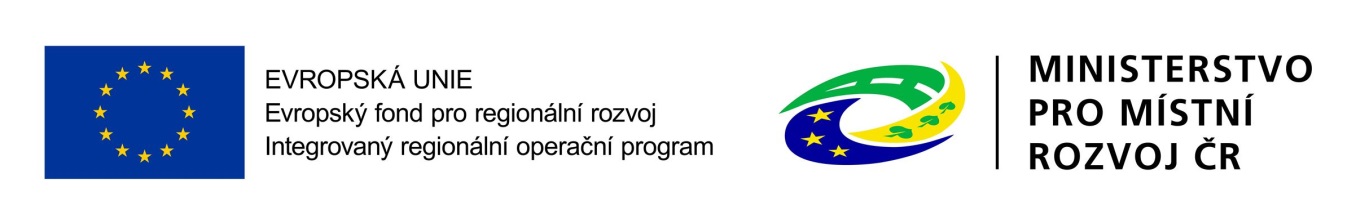 Název dílaPořízení nových webových stránek lekarnici.czZadavatel:ČESKÁ LÉKÁRNICKÁ KOMORAsídlo:Rozárčina 1422/9, 140 02 Praha 4IČO:407 63 021DIČCZ40763021Zástupce pro toto výběrové řízeníPharmDr. Martin Kopecký, Ph.D.e-mail:kopecky@lekarnici.cztelefon:604 344 754Identifikační údaje Dodavatele (účastníka):Obchodní firma / název:[doplní Dodavatel]sídlo:[doplní Dodavatel]IČO:[doplní Dodavatel]DIČ:[doplní Dodavatel]zástupce:[doplní Dodavatel]Podpis krycího listu DodavatelemPodpis krycího listu DodavatelemPodpis krycího listu DodavatelemPodpis krycího listu DodavatelemPodpis krycího listu DodavatelemMísto a datum podpisu čestného prohlášení:V[doplní Dodavatel]dne[doplní Dodavatel]Jméno a příjmení osoby oprávněné zastupovat Dodavatele:[doplní Dodavatel][doplní Dodavatel][doplní Dodavatel][doplní Dodavatel]Funkce osoby oprávněné zastupovat Dodavatele:[doplní Dodavatel][doplní Dodavatel][doplní Dodavatel][doplní Dodavatel]Podpis osoby oprávněné zastupovat Dodavatele: